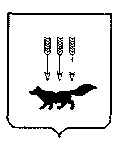 ПОСТАНОВЛЕНИЕАДМИНИСТРАЦИИ городского округа САРАНСКот   «    08   »    февраля     2019 г.                                                   			№ 274Об утверждении документации по внесению изменений в документацию по планировке территории, ограниченной ул. 1-я Промышленная, ул. Пролетарская, ул. Лодыгина и Лямбирским шоссе (в районе промышленной зоны) г. Саранска, включая проект межевания, в части изменения планировки территории (проект планировки территории, проект межевания территории) в районе земельного участка с кадастровым номером 13:23:1007037:38 для размещения объекта капитального строительства	В соответствии с Федеральным законом от 6 октября 2003 года № 131-ФЗ «Об общих принципах организации местного самоуправления в Российской Федерации», статьями 45, 46 Градостроительного кодекса Российской Федерации, постановлением Администрации городского округа Саранск от 10 июня 2013 года № 1475 «Об утверждении документации по планировке территории, ограниченной ул. 1-я Промышленная, ул. Пролетарская, ул. Лодыгина и Лямбирским шоссе (в районе промышленной зоны) г. Саранска, включая проект межевания» (с изменениями, внесенными постановлениями Администрации городского округа Саранск от 19 декабря 2016 года № 3490, от 3 мая 2017 года № 945, от 31 июля 2017 года № 1626, от 19 ноября 2018 года № 2645), постановлением Администрации городского округа Саранск от             17 сентября 2018 года № 2130 «О подготовке документации по внесению изменений в документацию по планировке территории, ограниченной ул. 1-я Промышленная,                ул. Пролетарская, ул. Лодыгина и Лямбирским шоссе (в районе промышленной зоны)          г. Саранска, включая проект межевания, в части изменения планировки территории (проект планировки территории, проект межевания территории) в районе земельного участка с кадастровым номером 13:23:1007037:38 для размещения объекта капитального строительства», постановлением Главы городского округа Саранск от 17 декабря           2018 года № 437-ПГ «О вынесении на публичные слушания документации по внесению изменений в документацию по планировке территории, ограниченной ул. 1-я Промышленная, ул. Пролетарская, ул. Лодыгина и Лямбирским шоссе (в районе промышленной зоны) г. Саранска, включая проект межевания, в части изменения планировки территории (проект планировки территории, проект межевания территории) в районе земельного участка с кадастровым номером 13:23:1007037:38 для размещения объекта капитального строительства», с учетом протокола публичных слушаний по вопросу внесения изменений в документацию по планировке территории (проект планировки территории, проект межевания территории), проведенных 14 января            2019 года, заключения о результатах публичных слушаний, опубликованного 23 января 2019 года № 3 (1376), иных прилагаемых документов Администрация городского округа Саранск п о с т а н о в л я е т: 	1. Утвердить документацию по внесению изменений в документацию по планировке территории, ограниченной ул. 1-я Промышленная, ул. Пролетарская,                ул. Лодыгина и Лямбирским шоссе (в районе промышленной зоны) г. Саранска, включая проект межевания, в части изменения планировки территории (проект планировки территории, проект межевания территории) в районе земельного участка с кадастровым номером 13:23:1007037:38 для размещения объекта капитального строительства согласно приложению к настоящему постановлению (заказчик –             ООО «НК-Кабель»).2. Контроль за исполнением настоящего постановления возложить                               на Заместителя Главы городского круга Саранск – Директора Департамента перспективного развития Администрации городского округа Саранск. 3. Настоящее постановление вступает в силу со дня его официального опубликования.Глава городского округа Саранск				                               П. Н. Тултаев				     Приложение  к постановлению Администрации городского округа Саранск от «08» февраля 2019 г. № 274Состав документации по внесению изменений в документацию по планировке территории, ограниченной ул. 1-я Промышленная, ул. Пролетарская,                                  ул. Лодыгина и Лямбирским шоссе (в районе промышленной зоны) г. Саранска, включая проект межевания, в части изменения планировки территории (проект планировки территории, проект межевания территории) в районе земельного участка с кадастровым номером 13:23:1007037:38 для размещения объекта капитального строительства    №п/пНаименование документа1.1.Пояснительная записка2.2.Графическая часть2.12.1Проект планировки территории2.1.12.1.1Основная часть проекта планировки территории2.1.22.1.2Чертеж планировки территории М 1:5002.22.2Материалы по обоснованию проекта планировки территории2.2.12.2.1Схема расположения элементов планировочной структуры, в системе ранее разработанного проекта планировки территории М 1:60002.2.32.2.3Результаты инженерных изысканий М 1:5002.2.42.2.4Схема, отображающая местоположение существующих объектов капитального строительства, в том числе линейных объектов, объектов подлежащих сносу, объектов незавершенного строительства, а также проходы к водным объектам общего пользования и их береговым полосам  М 1:5002.2.52.2.5Схема организации движения транспорта и пешеходов М 1:5002.2.62.2.6Схема границ зон с особыми условиями использования территории                М 1:5002.2.72.2.7Схема вертикальной планировки, инженерной подготовки и инженерной защиты территории М 1:5002.2.82.2.8Схема инженерных сетей М 1:5003.13.1Проект межевания территории3.1.13.1.1Основная часть проекта межевания территории3.1.23.1.2Чертеж межевания территории М 1:5003.2.13.2.1Материалы по обоснованию проекта межевания территории3.2.23.2.2Чертеж границ существующих земельных участков. Чертеж местоположения существующих объектов капитального строительства         М 1:5003.2.3.3.2.3.Чертеж границ зон с особыми условиями использования территории                М 1:500